Universidad Guadalajara Lamar                          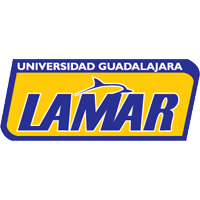 Salud publica I
factores condicionales del proceso salud enfermedad 
Vazquez Valadez Tania MontserratFactor biológico. 
el hombre, para lograr su bienestar y el de la sociedad necesita mantener una relación de interdependencia.
bacterias, virus, protozoarios, hongos, plantas, invertebrados y vertebrados.Factor demográfico: población, tipo y densidad
Factor económico : presupuesto nacional y estatal; fuente de ingreso privado y publico.
Factor político: distintos recursos, leyes y participación de la sociedad
Factor cultura: la cuestión sociocultural y económicos
Factores protectores La alimentación, ejercicion, higiene, aplicación de vacunas…
Estilos de vida saludables y no saludables. 
para una vida saludable influye mucho una dieta balanceada, la practica y constancia en el ejercicio, el no ingerir bebidas alcoholicas ni drogas, asi como no fumar. La buena higiene y evitar practicas de riesgo.